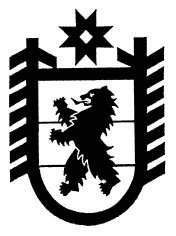     Республика КарелияСовет Эссойльского сельского поселенияLX сессия III созыва РЕШЕНИЕ № 18от  «24» мая  2018  годап.ЭссойлаОб утверждении Положения о порядке и размерахвозмещения расходов, связанных со служебнымикомандировками, муниципальных служащихАдминистрации Эссойльского сельского поселенияВ соответствии с Федеральным законом от 02.03.2007 № 25-ФЗ «О муниципальной службе в Российской Федерации» (с последующими изменениями), Законом Республики Карелия от 24 июля 2007 года № 1107-ЗРК «О муниципальной службе в Республике Карелия» (с последующими изменениями),  Трудовым кодексом Российской Федерации (с последующими изменениями), Постановлением Правительства РФ от 13.10.2008 № 749 «Об особенностях направления работников в служебные командировки» (с последующими изменениями) Совет Эссойльского сельского поселения III созыва  РЕШИЛ:Утвердить Положение о порядке и размерах возмещения расходов, связанных со служебными командировками, муниципальных служащих Администрации Эссойльского сельского поселения (приложение 1).Настоящее решение вступает в силу с 25 мая 2018 года.Председатель Совета Эссойльского сельского поселения                                      В.М.ГелевГлава Эссойльскогосельского поселения                                                             А.И.ОрехановРазослать: дело-1, МКУ «Бухгалтерия Эссойльского сельского поселения» - 1.Приложение 1 Утвержденорешением Совета Эссойльского сельского поселения III созываот «24»  мая  2018  года №Положение о порядке и размерах возмещения расходов, связанных со служебными командировками, муниципальных служащих Администрации Эссойльского сельского поселения1. Настоящее Положение о порядке разработано в соответствии с Федеральным законом от 02.03.2007 № 25-ФЗ «О муниципальной службе в Российской Федерации» (с последующими изменениями), Законом Республики Карелия от 24 июля 2007 года № 1107-ЗРК «О муниципальной службе в Республике Карелия» (с последующими изменениями), Трудовым кодексом Российской Федерации (с последующими изменениями), Постановлением Правительства РФ от 13.10.2008 № 749 «Об особенностях направления работников в служебные командировки» (с последующими изменениями) и определяет порядок и размеры возмещения расходов, связанных со служебными командировками, муниципальных служащих Администрации Эссойльского сельского  поселения.2. Направление в служебные командировки муниципальных служащих Администрации Эссойльского сельского поселения осуществляется по распоряжению Главы Эссойльского сельского поселения. 3. В случае направления в служебную командировку муниципальному служащему возмещаются: 											расходы по проезду;										расходы по найму жилого помещения;						дополнительные расходы, связанные с проживанием вне места постоянного жительства (суточные);										иные расходы, произведенные с разрешения или ведома Главы Эссойльского сельского поселения.4. Расходы по проезду на территории Российской Федерации возмещаются по фактическим затратам, подтвержденным проездными документами, по следующим нормам:												а) муниципальным служащим, замещающим должности муниципальной службы главной, ведущей, старшей и младшей групп:						воздушным транспортом - по тарифу экономического класса;			морским и речным транспортом - по тарифам, устанавливаемым перевозчиком, но не выше стоимости проезда в четырехместной каюте с комплексным обслуживанием пассажиров;										железнодорожным транспортом - в вагоне повышенной комфортности, отнесенном к вагону экономического класса, с четырехместными купе категории «К» или вагоне категории «С» с местами для сидения;автомобильным транспортом – в транспортном средстве общего пользования (кроме такси) – по существующей в данной местности стоимости проезда.При отсутствии проездных документов оплата не производится.5. Расходы по найму жилого помещения (кроме случая, когда направленному в командировку муниципальному служащему предоставляется бесплатное помещение) – в размере фактических расходов, подтвержденных соответствующими документами, но не более 550 рублей в сутки. При отсутствии документов, подтверждающих эти расходы, - 12 рублей в сутки (кроме случая, когда направленному в командировку муниципальному служащему предоставляется бесплатное помещение).6. Расходы на выплату суточных за каждый день нахождения в командировке, включая дни нахождения в пути, в том числе за время вынужденной остановки в пути, в размере 100 рублей – на территории Республики Карелия, 100 рублей – за пределами территории Республики  Карелия на территории Российской Федерации. 7. Иные расходы, связанные с командировками (при условии, что они произведены муниципальным служащим с разрешения или с разрешения или ведома Главы Эссойльского сельского поселения – в размере 100 руб.При командировках в местность, откуда муниципальный служащий исходя из условий транспортного сообщения и характера выполняемой в командировке работы имеет возможность ежедневно возвращаться к месту постоянного жительства, суточные не выплачиваются. 8. Расходы по найму жилого помещения при направлении муниципальных служащих в командировки на территории иностранных государств, (если не предоставляется бесплатное жилое помещение), включая бронирование возмещаются по фактическим затратам, подтвержденным соответствующими документами, но не превышающим предельные нормы возмещения расходов по найму жилого помещения в иностранной валюте при служебных командировках на территории иностранных государств для работников организаций, финансируемых за счет средств федерального бюджета, установленные приказом Министерства финансов Российской Федерации от 02.08.2004 № 64н «Об установлении предельных норм возмещения расходов по найму жилого помещения в иностранной валюте при служебных командировках на территории иностранных государств работников организаций, финансируемых за счет средств федерального бюджета», в следующих размерах:а) муниципальным служащим, замещающим должности муниципальной службы, муниципальным служащим иных групп, - не более стоимости однокомнатного (одноместного) номера.9. При направлении муниципального служащего в служебную командировку за пределы территории Российской Федерации суточные выплачиваются в иностранной валюте (доллары США) или в рублях по курсу доллара США в размерах, аналогичных размерам суточных, устанавливаемых Постановлением Правительства Российской Федерации от 26.12.2005 № 812 «О размере и порядке выплаты суточных в иностранной валюте и надбавок к суточным в иностранной валюте при служебных командировках на территории иностранных государств работников организаций, финансируемых за счет средств федерального бюджета», подлежащих выплате работникам организаций, финансируемых за счет средств федерального бюджета, с учетом особенностей, предусмотренных пунктами 18, 19 Положения об особенностях направления работников в служебные командировки, утвержденного Постановлением Правительства Российской Федерации от 13.10.2008 № 749.10. За время нахождения в пути муниципального служащего, направляемого в командировку за пределы территории Российской Федерации, суточные выплачиваются:а) при проезде по территории Российской Федерации - в порядке и размерах, определяемых пунктом 4 настоящего Порядка для командировок в пределах территории Российской Федерации;б) при проезде по территории иностранного государства - в порядке и размерах, определяемых пунктом 9 настоящего Порядка для командировок на территории иностранных государств.11. В случае, если по распоряжению представителя нанимателя (работодателя) муниципальный служащий выезжает в командировку в выходной или нерабочий праздничный день, по возращении из командировки ему предоставляется другой день отдыха в установленном законодательством порядке.12. Иные расходы, связанные со служебной командировкой (при условии, что они произведены муниципальным служащим с разрешения или ведома Главы Эссойльского сельского поселения возмещаются по фактическим затратам, подтвержденным соответствующими документами о расходах.           13. Муниципальный служащий по возвращении из командировки обязан представить в МКУ «Бухгалтерия Эссойльского сельского поселения» в течение 3 рабочих дней следующие документы:									- авансовый отчет об израсходованных в связи с командировкой суммах и произвести окончательный расчет по выданному ему перед отъездом в командировку денежному авансу на командировочные расходы;	- отчет о выполненной работе в командировке, согласованный с руководителем структурного подразделения работодателя, в письменной форме;	- документы о найме жилого помещения (кроме случая, когда направленному в командировку муниципальному служащему предоставляется бесплатное помещение);	- билеты;	- страховой взнос на обязательное личное страхование пассажиров на транспорте;	- документ по оформлению проездных документов; 	- документ по предоставлению в поездах постельных принадлежностей; 	- документы  об иных расходах, связанных с командировкой.         14. Возмещение расходов, связанных с командированием муниципальных служащих, осуществляется за счет средств местного бюджета.							15. Вопросы, не урегулированные настоящим Положением, разрешаются в порядке, установленном Трудовым кодексом	РФ, постановлением Правительства РФ от 13 октября 2008 года №749 «Об особенностях направления работников в служебные командировки».				                  			Приложение N 1к Порядку и условиямкомандирования муниципальных служащих Эссойльского сельского поселенияЖУРНАЛучета Администрацией Эссойльского сельского поселенияработников, выезжающих в служебные командировки            за период с "__"_______ 20__ г. по "__"_______ 20__ г.Муниципальный служащий,ответственный за ведение журнала _____________   __________________________                                                                  (должность)     (фамилия, имя, отчество)Примечание. По данному образцу печатаются и нумеруются все страницы журнала. Номер 
  по   
порядкуНомер    
команди- 
ровочного
удостове-
рения    
работникаДата     
выдачи   
команди- 
ровочного
удостове-
рения    Фамилия, 
инициалы 
команди- 
рованного
работникаМесто   
команди-
рования 
(город  
или иной
населен-
ный     
пункт)            Дата                     Дата            Номер 
  по   
порядкуНомер    
команди- 
ровочного
удостове-
рения    
работникаДата     
выдачи   
команди- 
ровочного
удостове-
рения    Фамилия, 
инициалы 
команди- 
рованного
работникаМесто   
команди-
рования 
(город  
или иной
населен-
ный     
пункт)  фактического
 выбытия в  
 служебную  
командировкуфактического
прибытия из 
 служебной  
командировки   1       2        3        4       5         6           7      